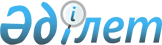 Құрманғазы ауданының кейбір әкімшілік-аумақтық бірліктерін қайта атау туралыАтырау облысы әкімиятының 2006 жылғы 28 қыркүйектегі 231 қаулысы және Атырау облыстық мәслихатының 2006 жылғы 8 желтоқсандағы N 341-ІІІ шешімі. Атырау облыстық Әділет департаментінде 2007 жылғы 8 қаңтарда N 2475 тіркелді      Ескерту. Шешімнің орыс тіліндегі мәтінінде 1-тармақтың 1), 2), 3), 4) тармақшаларындағы "аул" деген сөз "село" деген сөзбен ауыстырылды - Атырау облысы әкімдігінің 10.10.2014 № 315 қаулысы және Атырау облыстық мәслихатының 10.10.2014 № 325-V бірлескен шешімімен (алғашқы ресми жарияланған күнінен кейін күнтізбелік он күн өткен соң қолданысқа енгізіледі).

      Қазақстан Республикасының 1993 жылғы 8 желтоқсандағы № 4200 "Қазақстан Республикасының әкімшілік-аумақтық құрылысы туралы" Заңының 11-бабы 4-тармағына сәйкес, облыстық ономастика комиссиясының 2006 жылғы 3 тамыздағы ұйғарымы, Құрманғазы аудандық мәслихатының 2006 жылғы 29 наурыздағы № 223-ХХІХ және аудандық әкімиятының 2006 жылғы 28 наурыздағы № 53 "Аудандық әкімшілік-аумақтық бөлінісіне өзгерістер мен толықтырулар енгізу туралы" бірлескен шешімі негізінде облыстық мәслихат шешім етеді және облыс әкімияты қаулы етеді:

      1. 

Құрманғазы ауданының келесі әкімшілік-аумақтық бірліктері:

      1) Еңбекші селолық округінің Кобяков ауылы - Дәулеткерей ауылы;

      2) Приморье селолық округінің Ковалев ауылы - Дәулет ауылы;

      3) Приморье селолық округінің Мартышкин ауылы - Шайхы ауылы;

      4) Приморье селолық округінің Каспаркин ауылы - Құмарғали ауылы болып қайта аталсын.

      2. 

Облыс әкімі аппаратының ұйымдастыру-инспекторлық бөлімі қазіргі әкімшілік-аумақтық бірліктердің есепті деректеріне өзгерістер енгізсін.

 

 
					© 2012. Қазақстан Республикасы Әділет министрлігінің «Қазақстан Республикасының Заңнама және құқықтық ақпарат институты» ШЖҚ РМК
				      Облыс әкімі      Облыстық мәслихаттың

      ХХІІ сессиясының төрағасы

      Облыстық мәслихат хатшысы